VII Чемпионат профессионального мастерства для людей синвалидностью «Абилимпикс» в Чувашской РеспубликеКОНКУРСНОЕ ЗАДАНИЕпо компетенцииРЕСТОРАННЫЙ СЕРВИС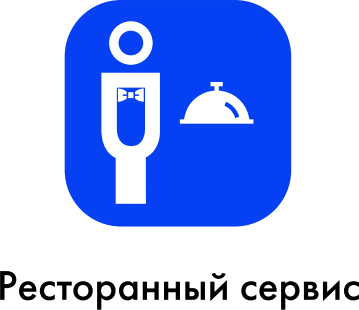 Чебоксары 2023Описание компетенции.Актуальность компетенции.Сегодня сфера общественного питания одна из самых стабильных и перспективных. Ресторанный сервис представлен предприятиями от самых простых до фешенебельных,ресторанами быстрого питания, при отелях, а также другими учреждениями общественного питания. Профессия официант, бармен, бариста – на все времена. Данные профессии очень востребованы. Официант-работник зала, который непосредственно обслуживает гостей подаёт блюда и напитки. Бармен- работник, который работает за барной стойкой, принимает заказ, выполняет приготовление и подачу коктейлей и напитков. Бариста- работник кофеин, виртуоз по приготовлению и подачи горячих напитков таких как кофе, чай. Освоить их сможет каждый человек, но лишь единицы добьются успеха и смогут стать руководителями ресторанов, кафе, баров. Работники в сфере услуг нужны в любом заведении общественного питания. Востребованность специалистов подтверждена многолетним сотрудничеством с предприятиями-социальными партнерами: Marriott, Four Seasons, Комплекс Бар и Балчуг. Каждый бар, ресторан очень тщательно выбирает обслуживающий персонал, так как именно от этих людей зависит настроение и репутация всего заведения. Будущий работник должен иметь высокую квалификацию, хорошую память, опрятный внешний вид, быть физически выносливыми, при общении с гостями доброжелательными, надо помнить, что улыбка является универсальным средством общения с посетителями. Официант, Бармен, Бариста работают в различных предприятиях общественного питания, в крупных отелях, в ресторанах, кафе, кофейнях, барах. Высокое качество обслуживания поможет молодым специалистам состояться в этой сфере и стать настоящими профессионалами. А дополнительные курсы и участие в чемпионатах помогут развитию карьерного роста.Профессии, по которым участники смогут трудоустроиться после получения данной компетенции.Официант;Бармен;Бариста.Ссылка на образовательный и/или профессиональный стандарт (конкретные стандарты).Требования к квалификации.Конкурсное задание.Краткое описание задания.Студент: Подготовить рабочее место, сервировать стол на две персоны кюверным способом, подать блюда, рекомендовать напитки. Сложить салфетки 12 видов. Произвести обслуживание по типу welcome drink с приготовлением приветственного коктейля. Приготовить 4 кофейных напитка.Структура и подробное описание конкурсного задания.Категория «Студент»Последовательность выполнения задания.Категория студентМодуль №1. РесторанЗадание 1.Сложение салфеток 10 штук, сложной формы, на выбор участника за 10 минут.Участник должен сложить 10 различных форм художественного сложения полотняных салфеток. Разрешается использовать только гостевые формы.Задание 2.Подготовка зала к обслуживанию. Кювертная сервировка стола по меню на 2 персоны - 15 минут.Участник должен знать предметы сервировки и произвести сервировку стола методом кюверт в соответствие с меню (определяется жеребьевкой) в 2-3 подхода за минимальное количество времени (время фиксируется экспертом).Задание 3.Обслуживание гостей 2 персоны по заранее предложенному меню - 30 минутВстреча гостей;Подача меню, предложение блюд и напитков;Подача хлеба;Предложение безалкогольных напитков в течение всей трапезы (вода, сок);Закуска – european service;Десерт – queri-don service;Подача горячих напитков чай, дополнение сахар, лимон (silver) Участник должен выполнить обслуживание гостей ресторана в соответствие с нормамиэтикета, очередности подачи блюд и напитков, продемонстрировать технику сбораиспользованной посуды и транспортировки.После ухода гостей – уборка рабочего места и перекрытие стола скатертью, не оголяяСтолешницу.                  Модуль 2.  Бар/Welcome  drinkЗадание 1.Welcome drink на 4 персоны.Подготовка рабочего места для обслуживания гостей по типу фуршет - 10 минут Встреча и обслуживание гостей. Предложение коктейля Kir, канапе - 25 минутУчастник должен уметь встретить и расположить гостей за фуршетным столом, презентовать и продемонстрировать технику откупоривания тихого вина, приготовления классического коктейля Kir. Знать нормы этикета при обслуживании гостей, проявлять коммуникабельные и гостеприимные качества.Требования, предъявляемые к участнику:Опрятный внешний вид, белая сорочка с длинным рукавом, закрывающим запястье и галстук бабочка, черные брюки для юношей. Для девушек - юбка ниже колен, колготки чёрного цвета для девушек или брюки черного цвета. Фартук с грудкой (не брендированный), закрытая черная обувь на плоской подошве или каблуке не более 3см, без шнуровки и дополнительных украшений.Для юношей – короткая стрижка, для девушек – волосы убраны. Ногти ухожены, мягкий макияж. Не допускаются наручные украшения.Задание 2.Приготовление кофеПодготовка рабочего места – 10 минутПриготовление 2 порций кофе – 1 эспрессо и 1 капучиноУборка рабочего места – 5 минут30% изменение конкурсного задания.В 30% изменения задания могут входить:-изменение времени, при этом не облегчая первоначальное задание, а оставляя сложность на прежнем уровне либо усложняя его;Критерии оценки выполнения задания.	Критерии оценки в категории «Студент»Критерии подразделяются на объективное и субъективное судейство. Максимальное количество баллов – 100.Перечень	используемого	оборудования,	инструментов	и	расходных материалов.Для всех категорий участников (школьники, студенты, специалисты)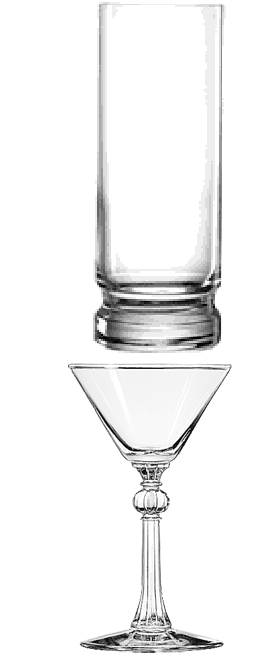 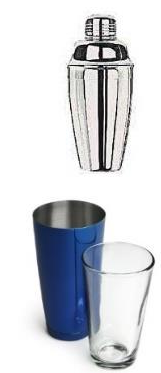 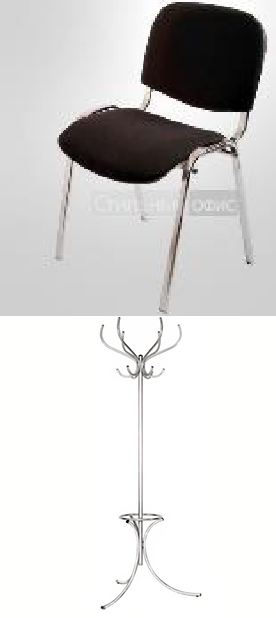 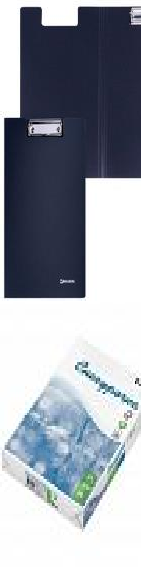 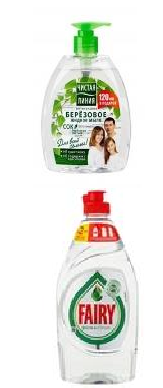 Минимальные требования к оснащению рабочих мест с учетом всех основных нозологий.Схема застройки соревновательной площадки.Составлена с учётом основных нозологий предыдущих чемпионатов.- на 3 рабочих места для всех категорийРазмеры конкурсной площадки на прямую зависит от количества рабочих мест. Пол покрыт линолеумом, цвет нейтральный.На площадке необходимо подключение мойки с горячей и холодной водой, слив (канализация).В комнате эксперта подключение к интернету (для заполнения личного кабинета и оформления отчётной документации чемпионата).Расстановка мебели и оборудования осуществляется главным и техническим экспертом в соответствии с конкурсным заданием по дням чемпионата, в зависимости от выполняемого модуля. Перечень оборудования, инвентаря, мебели и расходного материала прилагается.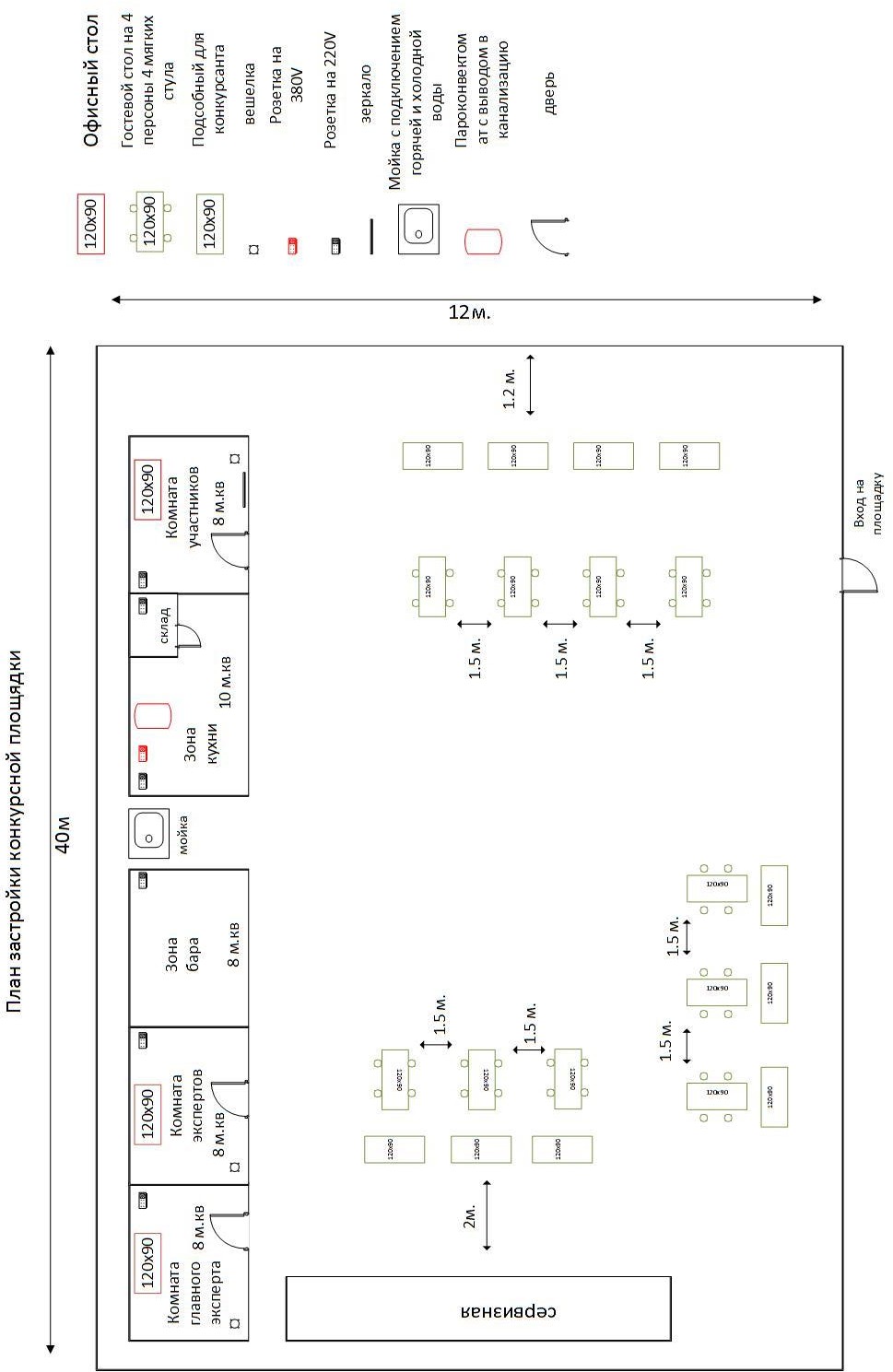 Требования охраны труда и техники безопасностиОбщие требования безопасностиНастоящая инструкция распространяется на персонал, эксплуатирующий средства вычислительной техники и профессионального оборудование. Инструкция содержит общие указания по безопасному применению электрооборудования в учреждении. Требования настоящей инструкции являются обязательными, отступления от нее не допускаются. К самостоятельной эксплуатации электроаппаратуры допускается только обученные и прошедшие технику безопасности участники, пригодный по состоянию здоровья и квалификации к выполнению указанных работ.Требования безопасности перед началом работыПеред началом работы следует убедиться в исправности электропроводки, выключателей, штепсельных розеток, при помощи которых оборудование включается в сеть. Следует обратить внимание на чистоту пола, наличия проходов.Требования безопасности во время работыДля снижения или предотвращения влияния опасных и вредных факторов необходимо соблюдать Санитарные правила и нормы, гигиенические требования при подготовке зала к обслуживанию и подаче блюд и напитков.Во избежание повреждения изоляции проводов и возникновения коротких замыканий не разрешается: вешать что-либо на провода, закрашивать и белить шнуры и провода, закладывать провода и шнуры за газовые и водопроводные трубы, за батареи отопительной системы, выдергивать штепсельную вилку из розетки за шнур, усилие должно быть приложено к корпусу вилки.Для исключения поражения электрическим током запрещается: часто включать и выключать кофемашину без необходимости, прикасаться к нагретым частям кофемашины.При перемещении на площадке с подносами, посудой и продукцией быть крайне внимательным и осторожным, во избежание столкновения и боя посуды.При неисправности профессионального оборудования недопустимо самостоятельное устранение неполадок.Ремонт электрооборудования производится только специалистами-техниками с соблюдением необходимых технических требований.Во избежание поражения электрическим током, при пользовании электроприборами нельзя касаться одновременно каких-либо трубопроводов, батарей отопления, металлических конструкций, соединенных с землей.Требования безопасности по окончании работыПосле окончания работы необходимо оставить рабочее место в исходном состоянии.Требования безопасности в аварийных ситуацияхПри обнаружении неисправности немедленно обесточить электрооборудование, оповестить администрацию. Продолжение работы возможно только после устранения неисправности.При обнаружении оборвавшегося провода необходимо немедленно сообщить об этом администрации, принять меры по исключению контакта с ним людей. Прикосновение к проводу опасно для жизни.Во всех случаях поражения человека электрическим током немедленно вызывают врача.До прибытия врача нужно, не теряя времени, приступить к оказанию первой помощи пострадавшему.Необходимо немедленно начать производить искусственное дыхание, наиболее эффективным из которых является метод «рот в рот» или «рот в нос», а также наружный массаж сердца.Искусственное дыхание пораженному электрическим током производится вплоть до прибытия врача.На рабочем месте запрещается иметь огнеопасные вещества. В помещениях запрещается:а) зажигать огонь;б) включать электрооборудование, если в помещении пахнет газом; в) курить;г) сушить что-либо на отопительных приборах;д) закрывать вентиляционные отверстия в электроаппаратуре Источниками воспламенения являются:а) искра при разряде статического электричества б) искры от электрооборудованияв) искры от удара и трения г) открытое пламяПри возникновении пожароопасной ситуации или пожара персонал должен немедленно принять необходимые меры для его ликвидации, одновременно оповестить о пожаре администрацию.Помещения с электрооборудованием должны быть оснащены огнетушителями типа ОУ-2 или ОУБ-3 и аптечкой УТВЕРЖДЕНОДиректор Чебоксарского экономико-технологического колледжа Минобразования Чувашии_________________Н.К. ГоршковаСогласованоруководитель Регионального центраразвития движения «Абилимпикс»в Чувашской Республике_____________Т.И. ГригорьеваСогласовано:Руководитель РУМЦ СПО_______________С.П. КондратьеваСогласовано:Председатель   Чувашской РО ВОИ ________________М. П. Кузьминых                                                                   ШкольникиСтудентыСпециалистыФедеральный государственный образовательный стандарт общего образования по предмету «Технология»Федеральный государственный образовательный стандарт среднего профессионального образования по специальности43.02.01«Организация обслуживания в общественном питании» ФГОС СПО по профессии43.01.01 Официант, барменПрофессиональный стандарт«Официант /Бармен»;Профессиональный стандарт«Руководитель предприятия питания»ШкольникиСтудентыСпециалистыДолжен знать: Основы санитарии и гигиены;цели, задачи, методы и формы обслуживания. классификацию услуг общественного питания; этапы процесса обслуживания; особенности подготовки и обслуживания в организациях общественного питания разных типов и классов; специальные виды услуг и формы обслуживания, специальное оборудование для обслуживания в организациях общественного питания; характеристику методов и форм обслуживания потребителей в зале обслуживания, методы и приемы подачи блюд и напитков.Ассортимент столовой посуды, приборов, белья, оборудования, а также эффективного их использования;участия в приготовлении ограниченного ассортимента продукции общественного питания; Виды сервировки стола; Методы подачи блюд и напитков;Правила и техника уборки использованной посуды; Требования охраны труда, производственной санитарии и пожарной безопасности в организациях питания.Должен уметь: организовывать, осуществлять процессПрофессиональные модули: В результате изучения профессионального модуля ПМ.01и требований демонстрационного экзамена обучающийся должен:иметь практический опыт распознавания продовольственных товаров однородных групп и видов, определения их ассортиментной принадлежности и качества, обеспечения их сохраняемости; оперативного планирования работы производства; получения и подготовки к работе необходимых для выполнения заказов ресурсов:сырья, готовой продукции, посуды, приборов, оборудования, а также эффективного их использования;участия в приготовлении ограниченного ассортимента продукции общественного питания; проведения необходимых для выполнения заказов технологических расчетов; участия в составлении и заключении договоров на поставку товаров; проведения приемки продукции по количеству и качеству;контроля осуществления технологического процесса производства;контроля соблюдения санитарно- эпидемиологических требований к условиямпроизводства,Трудовые действия: Проверка	и		расстановка мебели		в		залах обслуживания организации питанияНеобходимые умения Производить сервировку столов посудой, приборами и блюдами по предварительным заказам Подавать блюда и напитки Проводить оплату за заказ в наличной и безналичной формеПрименять регламенты, стандарты и нормативно- техническую документацию, используемые при обслуживании потребителей питания Соблюдать личную гигиену и требования охраны труда Необходимые знания Нормативно-правовые акты Российской Федерации, регулирующие деятельность организаций питанияПравила личной подготовки официанта к обслуживаниюПравила подготовки зала, столового белья, посуды и приборов к работе Способы расстановки мебели в зале обслуживания организаций питанияТехнологии предварительной сервировки столов посудой и приборами Характеристика столовой посуды, приборов и столового бельяПравила накрытия столов по предварительнымподготовки к обслуживанию; подбирать виды оборудования, мебели, посуды, приборов, белья и рассчитывать ихнеобходимое количество в соответствии с количеством гостей; организовывать, осуществлять процесс обслуживания с использованием различных методов и приемов подачи блюд и напитков, техники подачи продукции из сервис-бара, приемов сбора использованной посуды и приборов;осуществлять расчет с посетителями;Должен иметь навыки: принимать рациональные управленческие решения; применять приемы делового общения в профессиональной деятельности. конфликтные ситуации в организации;составлять и оформлять меню, документацию для расчета.Эффективно взаимодействовать с персоналом кухни и сотрудниками других отделов.По окончании обучения может сдавать демонстрационный экзамен.оборудованию, производственному персоналу, упаковке, транспортированию, хранению, реализации продукции общественного питания;уметь: идентифицироватьпродовольственные товары, сырье, полуфабрикаты, продукцию общественного питания по ассортиментным характеристикам, оценивать их качество, устанавливать дефекты и определять градации качества;контролировать условия и сроки хранения для обеспечения сохраняемости продовольственных товаров и сырья, определять и списывать товарные потери;использовать нормативные и технологические документы;готовить и оформлять ограниченный ассортимент продукции общественного питания;производить технологические расчеты, необходимые для выполнения заказа; составлять и заключать договора на поставку товаров;проводить приемку продукции; контролировать соблюдение персоналом технологического процесса производства;определять вид, тип и класс организации общественного питания; знать:основные понятия и нормативную базу товароведения; ассортиментзаказам ассортиментом блюдПравила и техника подачи алкогольных и безалкогольных напитков, способы подачи блюд Правила и техника уборки использованной посуды Правила, технологии и компьютерные программы, используемые для расчетов с потребителями в организациях питания Требования охраны труда, производственной санитарии и пожарной безопасности в организациях питанияТрудовые действия Подготовка мебели, оборудования и инвентаря, посуды бара, буфета к обслуживанию Необходимые уменияНарезка, взвешивание, рационирование, укладка блюд и закусок в посуду Подготовка закусок и напитков к подаче по заданию бармена Приготовление и оформление закусок по заданию бармена Приготовление чая, кофе, молочных коктейлей. По заданию бармена Помощь бармену вприготовлении закусок и их подачеПомощь бармену в приготовлении алкогольных и слабоалкогольных коктейлей и их подаче Уборка использованной барной посуды со столов бара и с барной стойки Сбор, сдача отходов, тары, стеклянной посуды, макулатурыпродовольственных товаров, условия и сроки их хранения;этапы технологического цикла, способы кулинарной обработки, классификацию и ассортимент продукции общественного питания, правила оформления и отпуска, условия и сроки хранения продукции; классификацию организаций общественного питания, их структуру;порядок разработки и заключения договоров, приемки продукции по количеству и качеству; правила оперативного планирования работы организации; организацию и нормирование труда персонала:показатели использования рабочего времени, основные виды норм затрат труда и методы нормирования труда, графики выхода на работу. определения потребностей в трудовых ресурсах, необходимых для обслуживания;выбора, оформления и использования информационных ресурсов (меню, карты вин и коктейлей) в процессе обслуживания;анализа производственных ситуаций, оценки качества обслуживания и подготовки предложений по егоповышению.Упаковка штучных и развесных товаров по заданию бармена Необходимые умения: Производить работы по подготовке бара, буфета к обслуживаниюВыбирать производственный инвентарь и технологическое оборудование и безопасно пользоваться им при приготовлении закусок и напитковАккуратно и экономно обращаться с продуктами в процессе приготовления закусок и напитков Готовить чай, кофе, молочные коктейли и закуски, используя необходимые методы приготовления и оформленияЭстетично и безопасно упаковывать готовые блюда, напитки и кулинарные изделия на выносВыполнять санитарно- гигиенические требования и требования охраны труда Необходимые знания: Нормативно-правовые акты Российской Федерации, регулирующие деятельность организаций питанияПравила	ипоследовательность подготовки бара, буфета к обслуживанию.Наименованиекатегории участникаНаименование модуляПолученный результатСтудентМодуль 1. РесторанСложение салфеток 12 форм.Подготовка	зала	к обслуживанию. Кювертная сервировка стола по меню на 2 персоны.Обслуживание гостей по меню.СтудентМодуль 2.  Welcome  drinkПодготовка рабочего места для обслуживания по типу welcome drinkВстреча и обслуживание гостей. Приготовление классического приветственного коктейля Kir, предложение канапе.Приготовление кофеНаименование модуляЗаданиеМаксимальныйбаллМодуль 1. «Ресторан»Кювертная сервировка . Подготовка рабочего места официанта. 60Модуль 2. «Welcome  drink»Встреча и обслуживание гостей. Приготовление классического приветственного коктейля Kir, предложение канапе40ИТОГОИТОГО100ОБОРУДОВАНИЕ НА 1-ГО УЧАСТНИКАОБОРУДОВАНИЕ НА 1-ГО УЧАСТНИКАОБОРУДОВАНИЕ НА 1-ГО УЧАСТНИКАОБОРУДОВАНИЕ НА 1-ГО УЧАСТНИКАОБОРУДОВАНИЕ НА 1-ГО УЧАСТНИКАОБОРУДОВАНИЕ НА 1-ГО УЧАСТНИКАВ данном пункте необходимо указать оборудование, инструменты, ПО, мебель для участниковВ данном пункте необходимо указать оборудование, инструменты, ПО, мебель для участниковВ данном пункте необходимо указать оборудование, инструменты, ПО, мебель для участниковВ данном пункте необходимо указать оборудование, инструменты, ПО, мебель для участниковВ данном пункте необходимо указать оборудование, инструменты, ПО, мебель для участниковВ данном пункте необходимо указать оборудование, инструменты, ПО, мебель для участников№НаименованиеФотоТехнические характеристики оборудования,Ед.Необходип/поборудоваинструментов и ссылка на сайт производителя,измемое кол-вония илипоставщикарениинструменята, илимебели1Часы настенные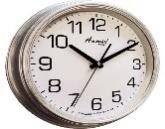 Таймер на планшетешт1(на   площадке)2.Джигер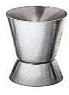 30/50 нержавеющая стальшт23Совок для льда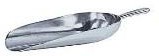 http://www.complexbar.ru/barniy_inventar/prisposoblenie_dlya_kolki_l da_melnitsi_i_sovki/9100609Шт.14Мельница для льда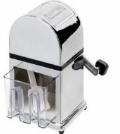 нержавеющая сталь, с бункером для льда30*14*12смШт.15Ice bucket / ведерко для льда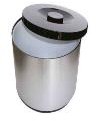 3, 4л; H=17, L=20, B=20смШт.2( на всех участник ов)6Шипцы для льда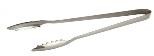 16см, пластиковые или металлическиеШт.27Барные коврик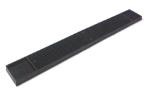 10/40 см http://www.complexbar.ru/barniy_inventar/kovriki_i_setk iШт.2( на всех участников)8Доска разделочная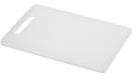 20/30 пластик (зеленая)Шт.19Барный поднос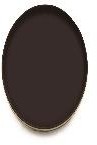 прорезиненный, диаметр - 20 смШт.110Поднос для официанта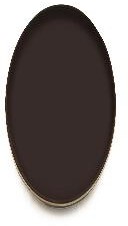 https://www.google.ru/search?newwindow=1&espv=2&biw=1280&bih=578&tbm=isch&sa=1&q=%D0%BF%D1% 80%D0%BE%D1%80%D0%B5%D0%B7%D0%B8%D0%BD%D0%B5%D0%BD%D0%BD%D1%8B%D0%B9+%D0%BF%D0%BE%D0%B4%D0%BD%D0%BE%D1%81&oq=%D0%BF%D1%80%D0%BE%D1%80%D0%B 5%D0%B7%D0%B8%D0%BD%D0%B5%D0%BD%D0%BD%D1%8B%D0%B9+%D0%BF%D0%BE%D0%B4%D0%BD%D0%BE%D1%81&gs_l=img.3...84774.93026.0.93568.48.26.1.5.5.0.156.2123.17j6.23.0....0...1c.1.64.img..31.17.1120.e_mQXuLp0Ks#imgrc=5qBhRnBO9hQAvM%3Aшт111Миска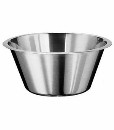 Нержавеющая сталь, диаметр 30 смшт112Итальянская кофемашина, 1-2 группы,полуавтомат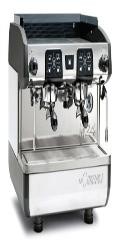 2 группы Кофеварка рожковая Nuova Simonelli Appia II 2Gr S. Система быстрый пар; наличие парового крана для приготовления капучино (капучинатор); Подогреватель чашек; Кран для кипятка; Увеличенная высота группы под стаканчики на "вынос"; клавиатура с автоматической очисткой программы; Система автоматического заполнения бойлера; Независимые манометры для водяногонасоса и котла; бойлер и группа сделаны из меди.шт1( на всех участник ов)13Тарелкапирожковая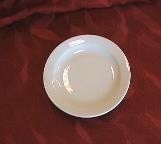 диаметр 14 см, фаянс Из одной коллекциишт1014Кувшин для сока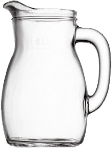 1 литр, стеклошт215Хайболл450млhttps://www.google.ru/search?newwindow=1&espv=2&biw=1280&bih=578&tbm=isch&sa=1&q=%D0%B1%D0% BE%D0%BA%D0%B0%D0%BB+%D0%B4%D0%BB%D1%8F+%D0%B2%D0%BE%D0%B4%D1%8B&oq=% D0%B1%D0%BE%D0%BA%D0%B0%D0%BB+%D0%B4%D0%BB%D1%8F+%D0%B2%D0%BE%D0%B4% D1%8B&gs_l=img.3..0l2.590130.593685.0.593982.14.10.0.4.4.0.148.868.6j3.9.0....0...1c.1.64.img..1.13.881.oYRMicFePHg#imgrc=Ts023uWsFDyIgM%3Aшт216Бокал Мартини(коктейльная рюмка)100мл, стекло http://compleksbar.ru/articles.aspx?id=7Шт.217Рокс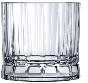 200мл http://compleksbar.ru/articles.aspx?id=6Шт.218Молочник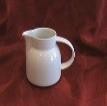 250мл, фаянсшт119Сахарница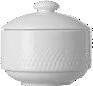 200мл,фаянсШт.120Барный нож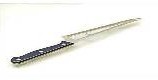 8-12см, нержавеющая стальШт.121Нарзанник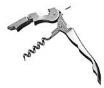 Двух рычажный, полупрофессиональный 12смШт.122Мадлер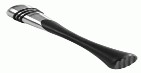 Пластик, 18смШт.123Сквизер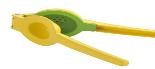 Металл, 16смШт.124Стрейнер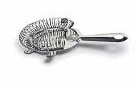 металл, пружина,10смШт.125Барная ложка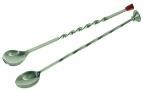 барная ложка, 30смШт.126Ложка чайная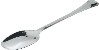 Нержавеющая стальИз одной коллекцииШт.427Закусочная тарелка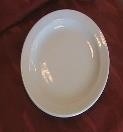 ФаянсИз одной коллекцииШт.1028Столовая тарелка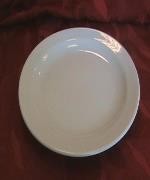 ФаянсИз одной коллекции1229Блюдо фаянсовое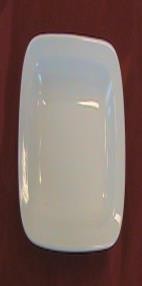 Прямоугольное, 6 порций http://www.complexbar.ru/posuda_i_predmeti_servirovki/ stolovaya_posuda/3020811Шт.130Соусник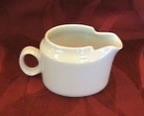 Фаянсовый, 100мл. http://www.complexbar.ru/posuda_i_predmeti_servirovki/ stolovaya_posuda/3040716Шт.131Чашка чайная с блюдцем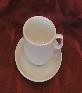 Фаянс (блюдце, чашка)Из одной коллекцииШт.432Чашка кофейная с блюдцем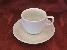 Фаянс (блюдце, чашка)Из одной коллекцииШт.433Кофейник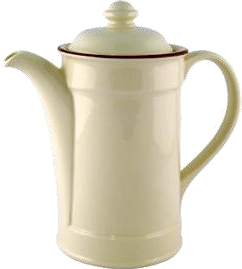 500мл фаянсовыйШт.134Корзина для хлеба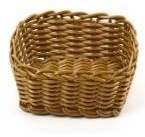 Овальная, соломкаШт.135Вилка закусочная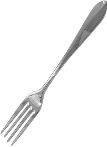 Нержавеющая стальИз одной коллекцииШт.1036Нож закусочный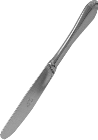 Нержавеющая стальИз одной коллекцииШт.1037Вилка столовая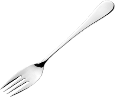 Нержавеющая стальИз одной коллекцииШт.1238Нож столовый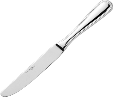 Нержавеющая стальИз одной коллекцииШт.539Ложка десертная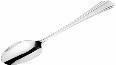 Нержавеющая стальИз одной коллекцииШт.540Вилка рыбная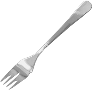 МеталлИз одной коллекцииШт.441Нож рыбный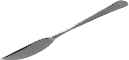 Нержавеющая стальИз одной коллекцииШт.442Ложка столовая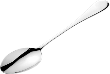 Нержавеющая стальИз одной коллекции1243Скатерть гостевая белая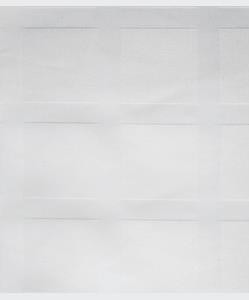 в соответствие с размером стола (200х150)Шт.444Стол (прямоугольны й) подсобный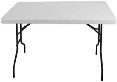 столешница - ЛДСП, каркас - сталь (длина 1500, ширина 760, высота 760) банкетный складнойhttp://images.ru.prom.st/95613481_w640_h640_seriya_16_dm_rtl.jpgШт.145Банкетные стулья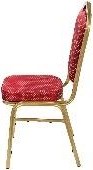 Каркас: алюминий 2,5 мм, Обивка: жаккардhttp://mebel-finder.ru/?s=3&i=5530Шт.446Салфетки тканые (гостевые)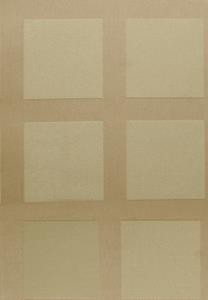 Натуральная ткань 50*50Шт.2047Стол прямоугольны й банкетный складнойстолешница - ЛДСП, каркас - сталь (длина 1500, ширина 760, высота 760) банкетный складнойhttps://mebelstol.ru/tables/kitchen_tables/mega_stol_alba/Шт.248Барная стойка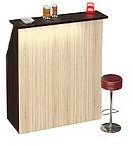 Длина 1200-1800, ширина контактной столешницы 450 (глубина 250) ширина рабочей поверхности 600,высота 1250, высота рабочей зоны 1000Шт.149Кулер для охлаждения шампанского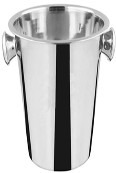 Нержавеющая стальШт.150Фужер для воды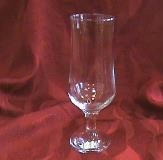 Стекло, из одной коллекцииШт.651Бокал для белого вино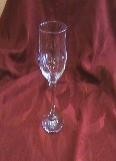 Стекло, из одной коллекцииhttps://www.google.ru/search?newwindow=1&espv=2&biw=1280&bih=578&tbm=isch&sa=1&q=%D0%B1%D0% BE%D0%BA%D0%B0%D0%BB+%D0%B4%D0%BB%D1%8F+%D0%B1%D0%B5%D0%BB%D0%BE%D0% B3%D0%BE+%D0%B2%D0%B8%D0%BD%D0%B0&oq=%D0%B1%D0%BE%D0%BA%D0%B0%D0%BB+% D0%B4%D0%BB%D1%8F+%D0%B1%D0%B5%D0%BB%D0%BE%D0%B3%D0%BE+%D0%B2%D0%B8%D 0%BD%D0%B0&gs_l=img.3..0l2j0i7i30j0i24.26831.30691.0.32365.14.14.0.0.0.0.130.1273.12j2.14.0....0...1c.1.64.img..0.14.1271.1LXn2XZbXUU#imgrc=7ov5oRSqQCxCrM%3AШт.652Бокал для красного вина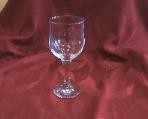 Стекло, из одной коллекцииhttps://www.google.ru/search?newwindow=1&espv=2&biw=1280&bih=578&tbm=isch&sa=1&q=%D0%B1%D0% BE%D0%BA%D0%B0%D0%BB+%D0%B4%D0%BB%D1%8F+%D0%BA%D1%80%D0%B0%D1%81%D0%B D%D0%BE%D0%B3%D0%BE+%D0%B2%D0%B8%D0%BD%D0%B0&oq=%D0%B1%D0%BE%D0%BA%D 0%B0%D0%BB+%D0%B4%D0%BB%D1%8F+%D0%BA%D1%80%D0%B0%D1%81%D0%BD%D0%BE%D0%B3%D0%BE+%D0%B2%D0%B8%D0%BD%D0%B0&gs_l=img.1.0.0j0i24l4.335668.338309.0.339973.13.5.0.8.8.0.105.424.4j1.5.0....0...1c.1.64.img..0.13.446.AP6j_dieqOU#imgrc=sLDniAU1MPJj_M%3AШт.653Бокал для шампанского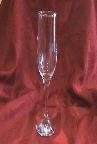 стекло ,из одной коллекцииШт.654Набор для специй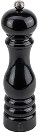 Дерево (соль, перец)Шт.155Щипцы для сахара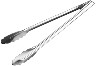 Нержавеющая стальШт.156Шейкер Стандарт- ныйНержавеющая стальШт.257Шейкер БостонДва стакана металл, стеклоШт.258Ситечко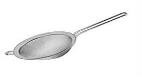 Нержавеющая стальШт.259Кофемолка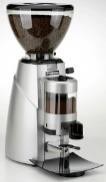 Электрическая кофемолка saeco md64 m.Полупрофессиональная, с отдельным бункером для молотого кофе (220В)Шт.1(одна на всех)60Микроволнова я печь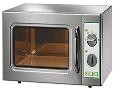 220В на усмотрение организатораШт.1(одна наплощадк е)61Холодильник барный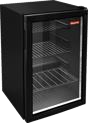 220Вhttps://www.google.ru/search?q=%D0%B1%D0%B0%D1%80%D0%BD%D1%8B%D0%B9+%D1%85%D0%BE%D0%BB%D0%BE%D0%B4%D0%B8%D0%BB%D1%8C%D0%BD%D0%B8%D0%BA&newwindow=1&espv=2&tbm=isch&tbo=u&source=univ&sa=X&ved=0ahUKEwjF36T_leDJAhVBlCwKHcqnD8QQsAQIMg&biw=128 0&bih=622Шт.1(один на площадк е)62Холодильный шкаф(+\-)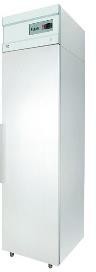 220В1900х1650х6550, (плюс/заморозка)Шт.1(один на площадк е)63Ледогенератор (кубкового льда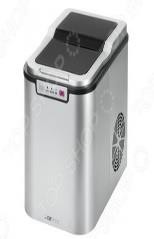 Вид производимого льда - Кубиковый,производительность не менее 40 кг/сутки, напряжение 220Вhttp://www.kupiholod.ru/shop/ldogen/ledogen_kubik/21291/Шт.1(один на площадк е)64Стол для кофемашины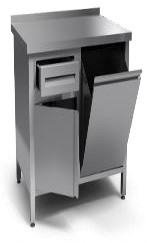 столешница - ЛДСП, каркас - сталь (длина 1500, ширина 760, высота 760)Шт.1(один на площадк е)65Тележка кухонная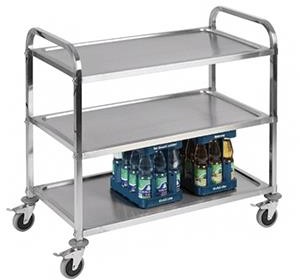 метал, 3 полочки, на колесикахШт.2(две на площадк е)66Водонагревате ль 10 л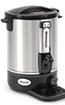 http://shop.textalk.se/shop/31120/art20/h7868/13617868- origpic-2660c5.jpgШт.1(один на площадк е)67Ваза для цветов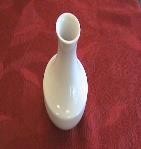 http://www.regischurch.com/wp- content/uploads/2017/01/cheap-flower-vases-arranged- still-cheapest-vase-survive-example-producedart-flowers- arranging-come-from-japan-beautiful-gerbera.jpgШт.168Салатник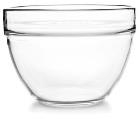 Стеклянныйhttp://www.complexbar.ru/posuda_i_predmeti_servirovki/stolovaya_pos uda/3032036Шт.169Салатник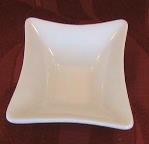 Фаянсовыйhttp://www.complexbar.ru/posuda_i_predmeti_servirovki/stolovaya_pos uda/3030737Шт.4РАСХОДНЫЕ МАТЕРИАЛА НА 1УЧАСТНИКАРАСХОДНЫЕ МАТЕРИАЛА НА 1УЧАСТНИКАРАСХОДНЫЕ МАТЕРИАЛА НА 1УЧАСТНИКАРАСХОДНЫЕ МАТЕРИАЛА НА 1УЧАСТНИКАРАСХОДНЫЕ МАТЕРИАЛА НА 1УЧАСТНИКАРАСХОДНЫЕ МАТЕРИАЛА НА 1УЧАСТНИКАРасходные материалыРасходные материалыРасходные материалыРасходные материалыРасходные материалыРасходные материалы№ п/пНаименованиеФото расходных материало вТехнические характеристики оборудования, инструментов и ссылка на сайт производителя, поставщикаЕд. изме рени яНеобходи мое кол- во1Коктейльные трубочки (длиные и короткие)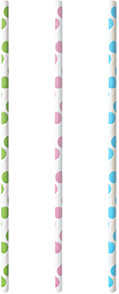 бумажные,22смШт.42Синие и зелёныеполирующие полотенца для столовыхприборов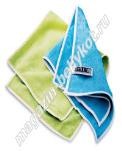 30*30см, микрофибраШт.43Салфетки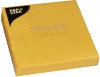 Бумажные (20х20 см)шт64Полотно вафельное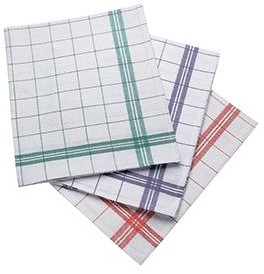 50см*70м рулон, белыйметр35Долесы разного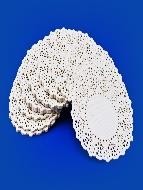 БумажныеШт.5/1размераhttps://www.google.ru/search?newwindow=1&espv=2&biw=1280&bih=578&tbm=isch&sa=1&q=%D1%81%D0%B0%D0%BB%D1%84%D0%B5%D1%82%D0%BA%D0%B8+%D0%BA%D1%80%D1%83%D0%B6%D0%B5%D0%B2%D0%BD%D1%8B%D0%B5+%D0%B1%D1%83%D0%BC%D0%B0%D0%B6%D0%BD%D1%8B%D0%B5&oq=%D1%81%D0%B0%D0%BB%D1%84%D0%B5%D1%82%D0%BA%D0%B8+%D0%BA%D1%80%D1%83%D0%B6%D0%B5%D0%B2%D0%BD%D1%8B%D0%B5+%D0%B1%D1%83%D0%BC%D0%B0%D0%B6%D0%BD%D1%8B%D0%B5&gs_l=img.3..0i8i30.4650.8818.0.9257.11.10.1.0.0.0.194.1005.7j3.10.0....0...1c.1.64.img..1.10.924.XxNEI1sNvms#imgrc=uYVD67Py5-CvfM%3AРАСХОДНЫЕ МАТЕРИАЛЫ, ОБОРУДОВАНИЕ И ИНСТРУМЕНТЫ, КОТОРЫЕ УЧАСТНИКИ ДОЛЖНЫ ИМЕТЬ ПРИ СЕБЕРАСХОДНЫЕ МАТЕРИАЛЫ, ОБОРУДОВАНИЕ И ИНСТРУМЕНТЫ, КОТОРЫЕ УЧАСТНИКИ ДОЛЖНЫ ИМЕТЬ ПРИ СЕБЕРАСХОДНЫЕ МАТЕРИАЛЫ, ОБОРУДОВАНИЕ И ИНСТРУМЕНТЫ, КОТОРЫЕ УЧАСТНИКИ ДОЛЖНЫ ИМЕТЬ ПРИ СЕБЕРАСХОДНЫЕ МАТЕРИАЛЫ, ОБОРУДОВАНИЕ И ИНСТРУМЕНТЫ, КОТОРЫЕ УЧАСТНИКИ ДОЛЖНЫ ИМЕТЬ ПРИ СЕБЕРАСХОДНЫЕ МАТЕРИАЛЫ, ОБОРУДОВАНИЕ И ИНСТРУМЕНТЫ, КОТОРЫЕ УЧАСТНИКИ ДОЛЖНЫ ИМЕТЬ ПРИ СЕБЕРАСХОДНЫЕ МАТЕРИАЛЫ, ОБОРУДОВАНИЕ И ИНСТРУМЕНТЫ, КОТОРЫЕ УЧАСТНИКИ ДОЛЖНЫ ИМЕТЬ ПРИ СЕБЕПо согласованию с главным экспертом (например)1.Ручка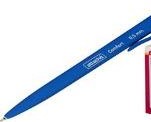 На усмотрение участникаШт.12.Блокнот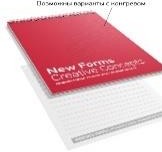 На усмотрение участникаШт.13.Скребок для удаления крошек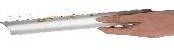 По желанию участникаШт.14.Перчатки текстильные для официанта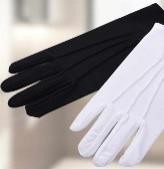 Белые или чёрныеНа усмотрение участникаШт.25Фартук барныйТемного цвета с грудкой На усмотрение участникашт1РАСХОДНЫЕ МАТЕРИАЛЫ И ОБОРУДОВАНИЕ, ЗАПРЕЩЕННЫЕ НА ПЛОЩАДКЕРАСХОДНЫЕ МАТЕРИАЛЫ И ОБОРУДОВАНИЕ, ЗАПРЕЩЕННЫЕ НА ПЛОЩАДКЕРАСХОДНЫЕ МАТЕРИАЛЫ И ОБОРУДОВАНИЕ, ЗАПРЕЩЕННЫЕ НА ПЛОЩАДКЕРАСХОДНЫЕ МАТЕРИАЛЫ И ОБОРУДОВАНИЕ, ЗАПРЕЩЕННЫЕ НА ПЛОЩАДКЕРАСХОДНЫЕ МАТЕРИАЛЫ И ОБОРУДОВАНИЕ, ЗАПРЕЩЕННЫЕ НА ПЛОЩАДКЕРАСХОДНЫЕ МАТЕРИАЛЫ И ОБОРУДОВАНИЕ, ЗАПРЕЩЕННЫЕ НА ПЛОЩАДКЕПо согласованию с главным экспертом (например)1Мобильный телефонДОПОЛНИТЕЛЬНОЕ ОБОРУДОВАНИЕ, ИНСТРУМЕНТЫ КОТОРОЕ МОЖЕТ ПРИВЕСТИ ССОБОЙ УЧАСТНИК (при необходимости)ДОПОЛНИТЕЛЬНОЕ ОБОРУДОВАНИЕ, ИНСТРУМЕНТЫ КОТОРОЕ МОЖЕТ ПРИВЕСТИ ССОБОЙ УЧАСТНИК (при необходимости)ДОПОЛНИТЕЛЬНОЕ ОБОРУДОВАНИЕ, ИНСТРУМЕНТЫ КОТОРОЕ МОЖЕТ ПРИВЕСТИ ССОБОЙ УЧАСТНИК (при необходимости)ДОПОЛНИТЕЛЬНОЕ ОБОРУДОВАНИЕ, ИНСТРУМЕНТЫ КОТОРОЕ МОЖЕТ ПРИВЕСТИ ССОБОЙ УЧАСТНИК (при необходимости)ДОПОЛНИТЕЛЬНОЕ ОБОРУДОВАНИЕ, ИНСТРУМЕНТЫ КОТОРОЕ МОЖЕТ ПРИВЕСТИ ССОБОЙ УЧАСТНИК (при необходимости)ДОПОЛНИТЕЛЬНОЕ ОБОРУДОВАНИЕ, ИНСТРУМЕНТЫ КОТОРОЕ МОЖЕТ ПРИВЕСТИ ССОБОЙ УЧАСТНИК (при необходимости)№НаименованиеНаименоТехнические характеристики оборудования,Ед.Необходип/пваниеинструментов и ссылка на сайт производителя,изммое кол-вооборудовпоставщикаереания илинияинструмента, илимебели1ШейкерНа усмотрение участникашт12Смесительный стаканНа усмотрение участникашт13ДжигерНа усмотрение участникашт14СтрейнерНа усмотрение участникашт2ОБОРУДОВАНИЕ НА 1-ГО ЭКСПЕРТА (при необходимости)ОБОРУДОВАНИЕ НА 1-ГО ЭКСПЕРТА (при необходимости)ОБОРУДОВАНИЕ НА 1-ГО ЭКСПЕРТА (при необходимости)ОБОРУДОВАНИЕ НА 1-ГО ЭКСПЕРТА (при необходимости)ОБОРУДОВАНИЕ НА 1-ГО ЭКСПЕРТА (при необходимости)ОБОРУДОВАНИЕ НА 1-ГО ЭКСПЕРТА (при необходимости)В данном пункте необходимо указать оборудование, ПО, мебель, инструментов для экспертовВ данном пункте необходимо указать оборудование, ПО, мебель, инструментов для экспертовВ данном пункте необходимо указать оборудование, ПО, мебель, инструментов для экспертовВ данном пункте необходимо указать оборудование, ПО, мебель, инструментов для экспертовВ данном пункте необходимо указать оборудование, ПО, мебель, инструментов для экспертовВ данном пункте необходимо указать оборудование, ПО, мебель, инструментов для экспертов№НаименованиеФотоТехнические характеристики оборудования,Ед.Необходип/пнеобходиинструментов и ссылка на сайт производителя,изммое кол-вомогопоставщикаереоборудовнияания илиинструмента, илимебели1Стол офисный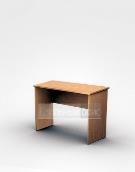 1400х600х750На усмотрение организаторов Один на всехШт.1/52Стул посетителя офисныйРазмеры: 55х80На усмотрение организаторовШт.1/53ВешалкаШтанга на колесах, с крючками,120*120смНа усмотрение организаторовШт.14Ноут бук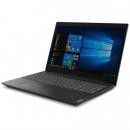 На усмотрение организаторов Один на всехШт.1/55Принтер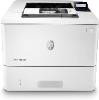 На усмотрение организаторов Один на всехШт.1/56Мышка компьютерная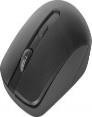 На усмотрение организаторовШт.1/57Микрофон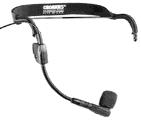 РАДИОМИКРОФОН с креплением (Головной)Шт.1РАСХОДНЫЕ МАТЕРИАЛЫ НА 1 Эксперта (при необходимости)РАСХОДНЫЕ МАТЕРИАЛЫ НА 1 Эксперта (при необходимости)РАСХОДНЫЕ МАТЕРИАЛЫ НА 1 Эксперта (при необходимости)РАСХОДНЫЕ МАТЕРИАЛЫ НА 1 Эксперта (при необходимости)РАСХОДНЫЕ МАТЕРИАЛЫ НА 1 Эксперта (при необходимости)РАСХОДНЫЕ МАТЕРИАЛЫ НА 1 Эксперта (при необходимости)Расходные материалыРасходные материалыРасходные материалыРасходные материалыРасходные материалыРасходные материалы№НаименованиеФотоТехнические характеристики оборудования,Ед.Необходип/прасходныинструментов и ссылка на сайт производителя,изммое кол-вохпоставщикаерематериалнияов1Папка, планшетпластикс зажимом, жесткая обложкаШт.12БумагаА4,белая для лазерного принтераШт.10листов3.Ручка (шариковая)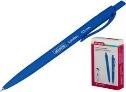 На усмотрение организаторовШт.24Ножницы канцелярские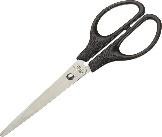 для бумаги, 14смШт.1(на всех)5Маркер черный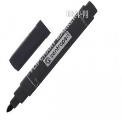 для бумагиШт.16Скотчдвусторонний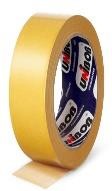 6см*5мШт.17Скрепки канцелярские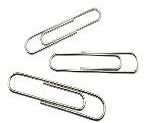 50шт обойма,1000штШт.1/58Скотч малярный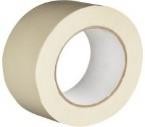 7см*5мШт.19Пилот, 6 розеток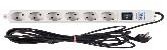 220в,3-5мШт.1ОБЩАЯ ИНФРАСТРУКТУРА КОНКУРСНОЙ ПЛОЩАДКИ (при необходимости)ОБЩАЯ ИНФРАСТРУКТУРА КОНКУРСНОЙ ПЛОЩАДКИ (при необходимости)ОБЩАЯ ИНФРАСТРУКТУРА КОНКУРСНОЙ ПЛОЩАДКИ (при необходимости)ОБЩАЯ ИНФРАСТРУКТУРА КОНКУРСНОЙ ПЛОЩАДКИ (при необходимости)ОБЩАЯ ИНФРАСТРУКТУРА КОНКУРСНОЙ ПЛОЩАДКИ (при необходимости)ОБЩАЯ ИНФРАСТРУКТУРА КОНКУРСНОЙ ПЛОЩАДКИ (при необходимости)В данном пункте необходимо указать дополнительное оборудование, средства индивидуальной защитыВ данном пункте необходимо указать дополнительное оборудование, средства индивидуальной защитыВ данном пункте необходимо указать дополнительное оборудование, средства индивидуальной защитыВ данном пункте необходимо указать дополнительное оборудование, средства индивидуальной защитыВ данном пункте необходимо указать дополнительное оборудование, средства индивидуальной защитыВ данном пункте необходимо указать дополнительное оборудование, средства индивидуальной защиты№ п/пНаименованиеФото необходи мого оборудов ания,средства индивиду альной защитыТехнические характеристики оборудования, инструментов и ссылка на сайт производителя, поставщикаЕд. изм ере нияНеобходи мое кол- во1Порошковый огнетушитель ОП-4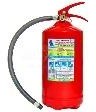 Класс В - 55 В Класс А - 2 АШт.12.Аптечка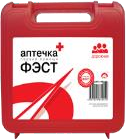 ФЭСТШт.13Жидкое мылоНа усмотрение организаторовШт.14.Средство для мытьяпосуды(дезинф ицирующее)На усмотрение организаторовШт.15Ковроли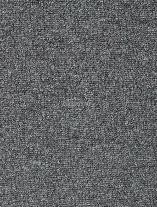 На усмотрение организаторов Нейтрального цветаКв.м.Площадь площадкиКОМНАТА УЧАСТНИКОВ (при необходимости)КОМНАТА УЧАСТНИКОВ (при необходимости)КОМНАТА УЧАСТНИКОВ (при необходимости)КОМНАТА УЧАСТНИКОВ (при необходимости)КОМНАТА УЧАСТНИКОВ (при необходимости)КОМНАТА УЧАСТНИКОВ (при необходимости)В данном пункте необходимо указать оборудование, мебель, расходные материалы, которыми будут оборудована комната для участников (при необходимости)В данном пункте необходимо указать оборудование, мебель, расходные материалы, которыми будут оборудована комната для участников (при необходимости)В данном пункте необходимо указать оборудование, мебель, расходные материалы, которыми будут оборудована комната для участников (при необходимости)В данном пункте необходимо указать оборудование, мебель, расходные материалы, которыми будут оборудована комната для участников (при необходимости)В данном пункте необходимо указать оборудование, мебель, расходные материалы, которыми будут оборудована комната для участников (при необходимости)В данном пункте необходимо указать оборудование, мебель, расходные материалы, которыми будут оборудована комната для участников (при необходимости)№ п/пНаименованиеФото необходи мого оборудов ания или инструме нта, или мебели, илирасходны х материаловТехнические характеристики оборудования, инструментов и ссылка на сайт производителя, поставщикаЕд. изм ере нияНеобходи мое кол- во1Комната участника6*8 кв. м2 розетки на 220 Вольт (2 кВт) Одна на всехШт.12Зеркало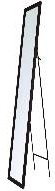 140*170На усмотрение организаторов Одно на всехШт.13Гладильная доска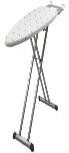 120*35смНа усмотрение организаторов Одна на всехШт.14Утюг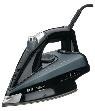 1800ватт, система: пар. Один на всехШт.15Мусорная корзина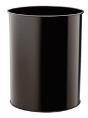 30 лит, пластикШт.16Столпрямоугольны йстолешница - ЛДСП, каркас - сталь (длина 1500, ширина 760, высота 760) банкетный складнойодин на всехШт.1Количество точек электропитания и их характеристики, количество точек интернета и требования к нему, количество точек воды и требования (горячая, холодная)Количество точек электропитания и их характеристики, количество точек интернета и требования к нему, количество точек воды и требования (горячая, холодная)Количество точек электропитания и их характеристики, количество точек интернета и требования к нему, количество точек воды и требования (горячая, холодная)Количество точек электропитания и их характеристики, количество точек интернета и требования к нему, количество точек воды и требования (горячая, холодная)Количество точек электропитания и их характеристики, количество точек интернета и требования к нему, количество точек воды и требования (горячая, холодная)Количество точек электропитания и их характеристики, количество точек интернета и требования к нему, количество точек воды и требования (горячая, холодная)№ п/пНаименованиеНаимено вание необходи мого оборудов ания или инструмента, или мебелиТехнические характеристики оборудования, инструментов и ссылка на сайт производителя, поставщикаЕд. изм ере нияНеобходи мое кол- во1Кулер для воды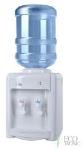 настольный без охлажденияШт.12Комната экспертовПлощадь комнаты экспертов не менее 45 мкВ (6*8метра)Электричество: розетки по 220 Вольт (по 2 кВт на каждую)Шт.23Комната главного экспертаКомпьютер / Моноблок / ноутбук(интернет/WiFi)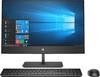 Площадь комнаты главного эксперта не менее 4 мкВ (2*2 метра)Электричество: розетки на 220 Вольт (2 кВт)Подключение компьютера к проводному интернету в комнате главного экспертаHP LaserJet Pro M426fdn RU, A4, лазерный,38стр/минШт.1\1\14Мойка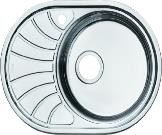 Подвод холодной и горячей воды и сливаШт.15Пароконвектом атЗона кухни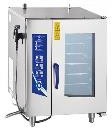 Розетка 380V подвод к канализации Розетка 220 VШт.136Зона бара2 розетки на 220 Вольт (2 кВт)Шт.2Наименование нозологииПлощадь, м.кв.Ширина	прохода	между рабочими местами, м.Специализированноеоборудование, количество.**Рабочее	место участника		с нарушением слуха8 м.кв.1,5мДля выполнения конкурсных заданий специального оборудования не требуется.Присутствие на площадке сурдопереводчикаРабочее место участника с нарушениемзрения8 м.кв.1,5мДля выполнения конкурсных заданий специальногооборудования не требуетсяРабочее	место участника		с нарушением ОДА8 м.кв.1,5мДля выполнения конкурсных заданий специальногооборудования не требуетсяРабочее	место участника		с соматическими заболеваниями8 м.кв.1,5мДля выполнения конкурсных заданий специального оборудования не требуетсяРабочее	место участника		с ментальными нарушениями8 м.кв.1,5мДля выполнения конкурсных заданий специального оборудования не требуется